TiME TO LEAVE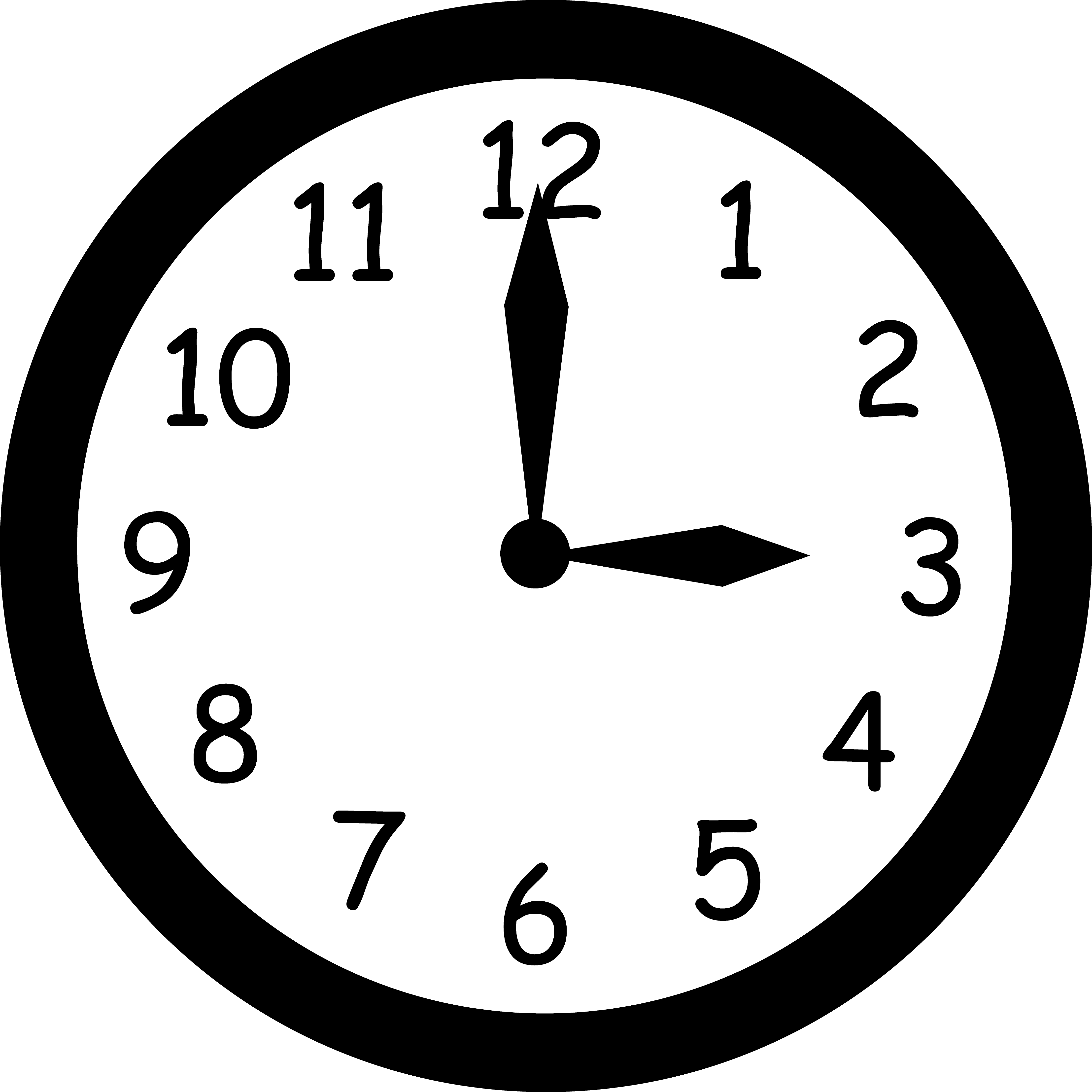 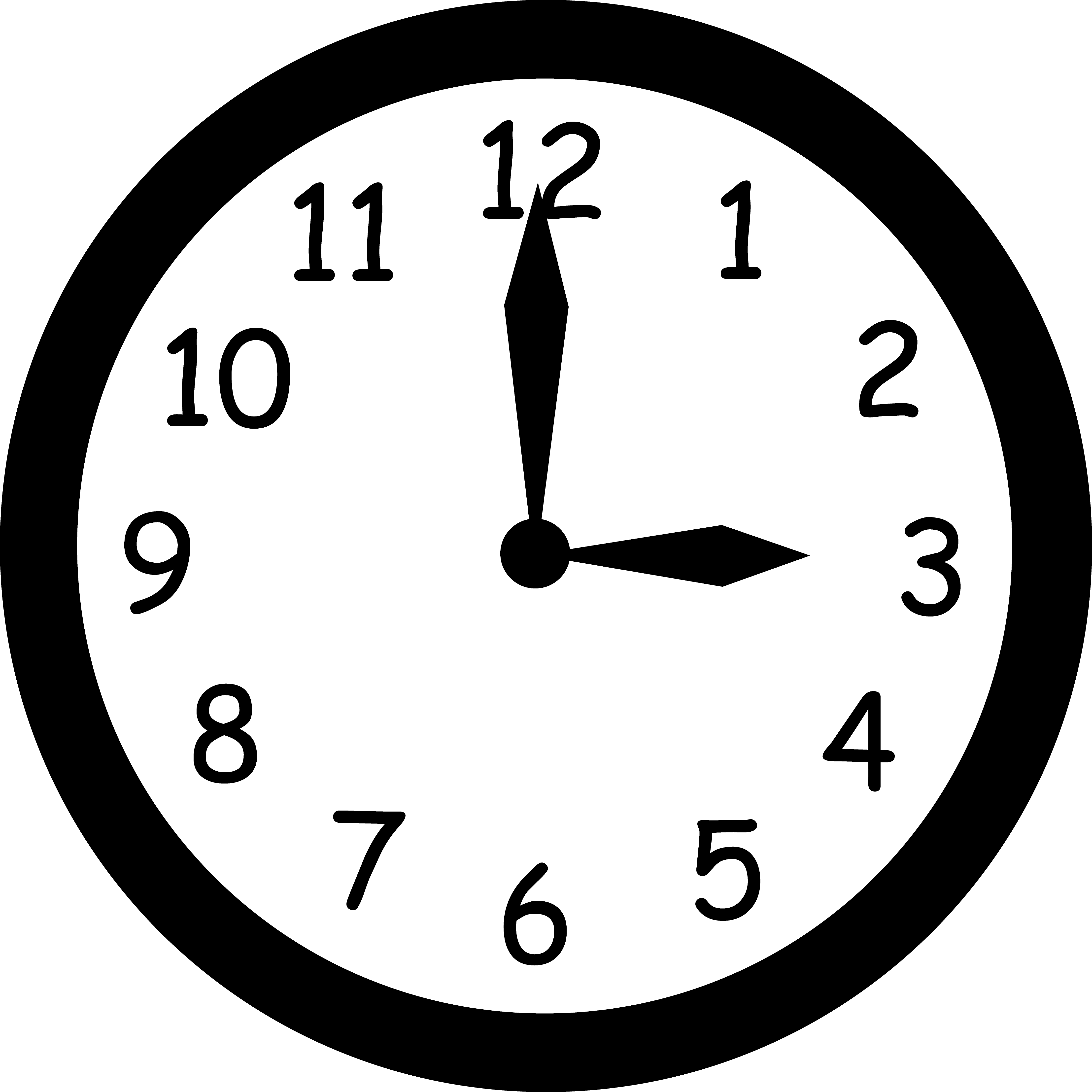 EAL new to English support to understand the activity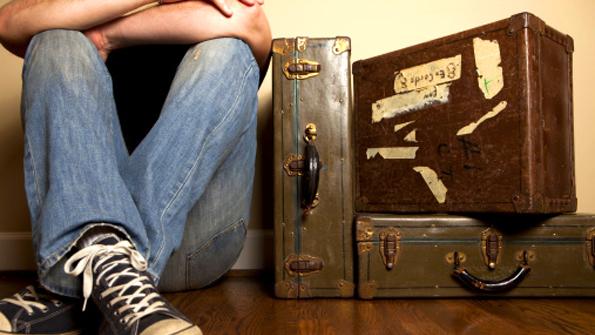 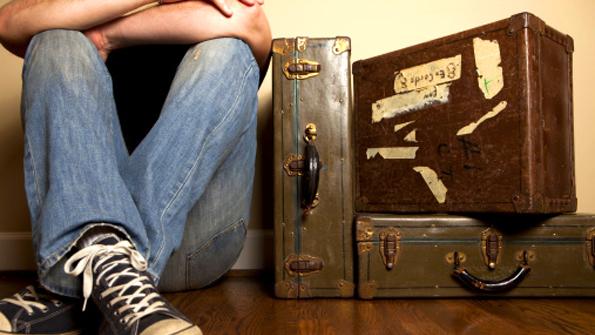 ENGLISHPOLISHARABICleavepozostawiaćهجرhomedomحاجةcountrykrajحاجةtakewziąćحملneedpotrzebaحاجةwantchciećأراد